 Interval notation matching task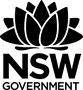 From the following table, each entry contains a representation of an interval. Match each of the interval notations with its equivalent representations. SolutionsInterval notation 1Interval notation 2Interval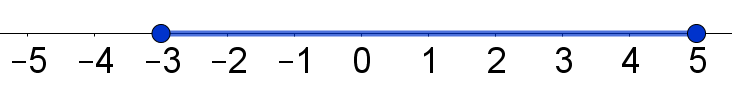 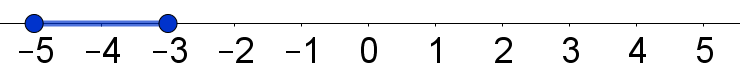 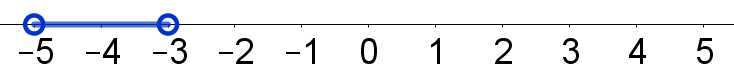 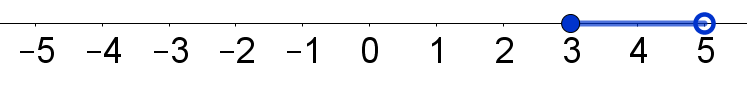 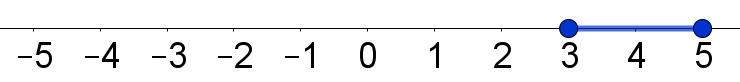 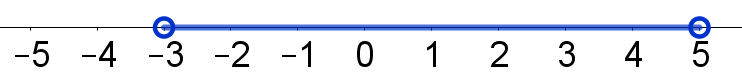 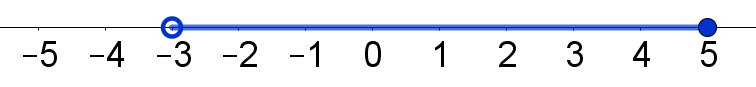 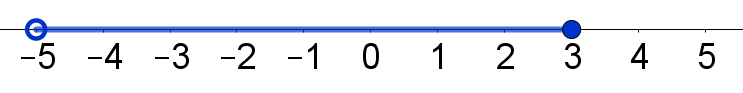 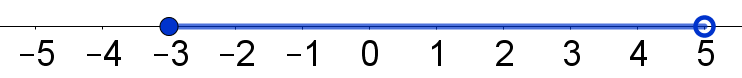 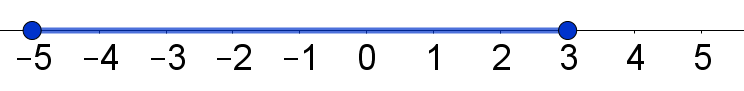 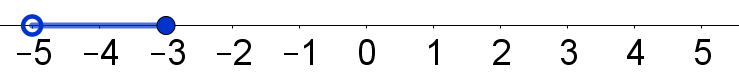 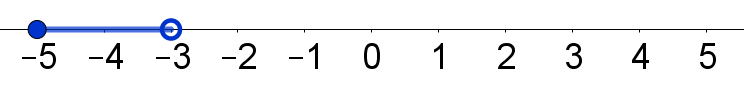 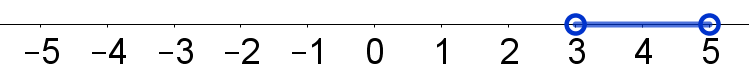 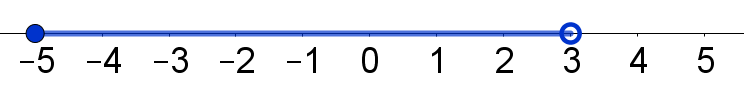 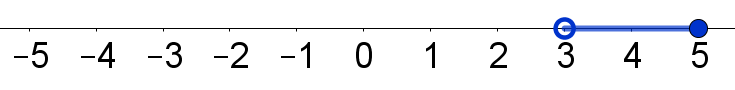 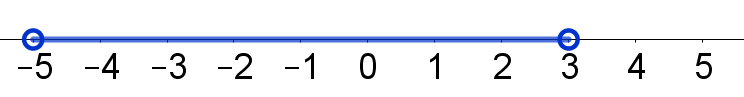 Interval notation 1Interval notation 2Interval